Fiche identité de l’association pour les malvoyantsNom : MAISON DES EPILEPSIESCoordonnées : Siège social : 1, rue A. Benoist de Saint Ange – 31200 TOULOUSEPermanence téléphonique : 05.61.62.77.20epi.lmde@orange.frwww.lmdemidipyr.simdif.com Logo :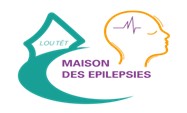 Date de création :Association loi 1901 déclarée en décembre 2000.Publics et zone d’intervention différenciées :Personnes (enfants et adultes) présentant une épilepsie invalidante et leurs proches en région Occitanie mais plus particulièrement en Haute-Garonne. Missions :. Soutien et aide à toute personne touchée par l’épilepsie et œuvrer auprès des pouvoirs publics et plus généralement de toute la société afin de mieux faire connaître et accepter cette maladie. . Accompagner tant sur le plan social que moral et administratifs les malades et/ou leurs proches pour qu’ils parviennent à une meilleure connaissance et à un accompagnement efficient de l’épilepsie pour une amélioration de leur qualité de vie au quotidien.Projet de l’association :Faire connaître le retentissement de l’épilepsie sur la vie des malades aussi bien du grand public que des différents interlocuteurs institutionnels pour un meilleur accompagnement des malades et de leur famille.